Proposal Pengabdian Kepada MasyarakatTAZKIA MASUK DESAPembuatan Tempat Pembuangan Sampah Mini;
Pembuatan Sistem Akuntansi untuk Smart Bank; dan 
Kegiatan Pengabdian Berbasis Bank Sampah 
di Kampung Mbah DalamDisusun Oleh:Anita PriantinaTutut AdiningsihRies WulandariAminah NuriyahBekerjasama dengan Smart Bank dan T Smart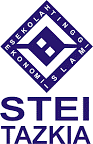 Sekolah Tinggi Ekonomi Islam Tazkia2019BAB III
RENCANA KEGIATAN3.1 Timeline Kegiatan Adapun rincian pelaksanaan kegiatan adalah sebagai berikut:Rincian Anggaran Biaya3.2.1 Pembuatan Tempat Pembuangan Sampah Mini 3.2.2 Anggaran Operasional Tempat Pembuangan SampahDAFTAR PUSTAKAAl-Qur’an and its Translation. 2005. Syamil Cipta Media: Bandung.Azwar, A. 1990. Pengantar Ilmu Kesehatan Lingkungan. Jakarta: PT Mutiara Sumber Widya Penabur Benih KecerdasanDjatmiko, Margono, and Wahyono. 2000. Pendayagunaan Industrial Waste Management: Kajian Hukum Lingkungan Indonesia. Jakarta: PT Citra Aditya BaktiFandeli, C. 2001. Analisis Mengenai Dampak Lingkungan: Prinsip Dasar dan Pemaparannya  dalam Pembangunan. Yogyakarta: LibertyJamaludin, Asdriyandi. 2013. Pelaksanaan Bank Sampah dalam Sistem Pengelolaan Sampah di Kelurahan Gunung Bahagia Balikpapan. Skripsi. Universitas Mulawarman.Kartini. 2009. Faktor-Faktor yang Memengaruhi Keputusan Masyarakat  Menabung Sampah serta Dampak Keberadaan Bank Sampah Gemah Ripah.Priantina, Anita, dan Wulandari, Ries. 2018. Laporan Akhir Hibah Pengabdian Kepada Masyarakat, Dibiayai oleh Kemenag, 2018Rindang, A. 2008. Identifikasi Sistem Pengolahan Sampah Organik dan Anorganik Studi Kasus di Fakultas Pertanian Universitas Sumatera Utara. Skripsi pada Program Studi Teknik Pertanian di Universitas Sumatera Utara. Tidak DiterbitkanSaputra, Deni. 2011. Analisa Kelayakan Bisnis Instalasi Pengelolahan Sampah Terpadu Kota Bogor.Sudrajat, H.R. 2007. Mengelola Sampah Kota Jakarta. Penebar Sawadaya: Jakarta.Wulandari, A.2009. Analisis Kelayakan Usaha Pengelolaan Sampah Organik pada Program Pemilahan Sampah Gerakan Peduli Lingkungan. [Thesis]. Program Pascasarjana Institut Pertanian Bogor: BogorYudiyanto. 2007. Analisis Sistem Pengelolaan Sampah Pemukiman di Kota Bogor. [Thesis]. Program Pascasarjana Institut Pertanian Bogor: Bogor.AprilAprilAprilAprilMeiMeiMeiMeiJuniJuniJuniJuniJuliJuliJuliJuliDetail Kegiatan 1234123412341234Seminar ProposalFiksasi costing Pembangunan gudangPenyusunan system akuntansiPeresmian dan Sosialisasi Tazkia Masuk Desa IIOperasional transaksi Smart BankPenyusunan LaporanSeminar Hasil PengabdianNOJENIS BARANGUNITSATUANHARGA1PasirBorongan Per Kolbun x 2 Rp      425.000  Rp    850.000 2Hebel4 Meter Rp      720.000  Rp 2.880.000 3Semen Hebel4 Sak Rp        78.000  Rp    312.000 4Semen Biasa4 Sak Rp        52.000  Rp    208.000 5Baja Ringan5 Batang Rp        88.000  Rp    440.000 6Spandex5 Lembar Rp      260.000  Rp 1.300.000 7Papan Cor2 Ikat Rp      125.000  Rp    250.000 8Kawat1 Rp        25.000  Rp     25.000 9Baut Baja Ringan1 Paket Rp        24.000  Rp     24.000 10Besi 8 mm7 Batang Rp        39.000  Rp    231.000 11Besi 6 mm2 Batang  Rp        20.000  Rp     40.000 12Bayar Tukang dan Kenek5-7 Hari Rp      250.000  Rp 1.750.000 Total Rp  8.310.000 NoItemTotal1Transportasi Rp 1.000.0002Konsumsi Rp 1.000.0003Pembuatan Sistem Akuntansi Rp 1.000.0004AdministrasiRp 2.000.0005Pembuatan Modul PanduanRp 2.000.0006Sosialisasi TPSRp.2.000.0007Gudang SampahRp.3.000.000TOTALRp.12.000.000